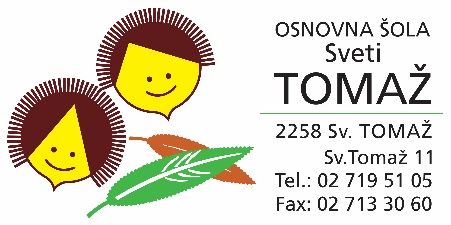 IZBOR DELOVNIH ZVEZKOV IN POTREBŠČIN ZA ŠOLSKO LETO 2024/25 (nabavijo starši)3. RAZREDnazivpredmetZVEZEK, veliki A4, 50-listni, črtasti, količina: 1AngleščinaZVEZEK LILI IN BINE, veliki A4, 40-listni, črtasti, količina: 2SlovenščinaZVEZEK LILI IN BINE, veliki A4, 40-listni, 1 cm karo, količina: 1MatematikaSVINČNIK, trdota HB, količina: 1MatematikaLESENE BARVICE, količina: 1MatematikaRAVNILO NOMA 5, velika šablona, količina: 1MatematikaŠKARJE, količina: 1MatematikaRADIRKA, količina: 1MatematikaŠILČEK, količina: 1MatematikaMAPA A4, z elastiko, količina: 1MatematikaZVEZEK, veliki A4, 50-listni, črtasti, količina: 1Spoznavanje okoljaBELEŽKA, velikost A6, količina: 1Spoznavanje okoljaKOLAŽ PAPIR, velikost A4, 24-barvni, mat, količina: 1Likovna umetnostRISALNI BLOK, 20-listni, količina: 1Likovna umetnostRISANKA, velikost A4, 13-listna, količina: 1Likovna umetnostFLOMASTRI, količina: 1Likovna umetnostLEPILO STIC, količina: 1Likovna umetnostZVEZEK, veliki A4, 50-listni, črtasti, količina: 1                                           Glasbena umetnostVREČKA ZA ŠPORTNO OPREMO, količina: 1Šport